


CAN’T STOP THE FEELING
Warm-up Dance 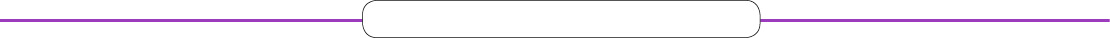 Music by Justin Timberlake [iTunes Link] 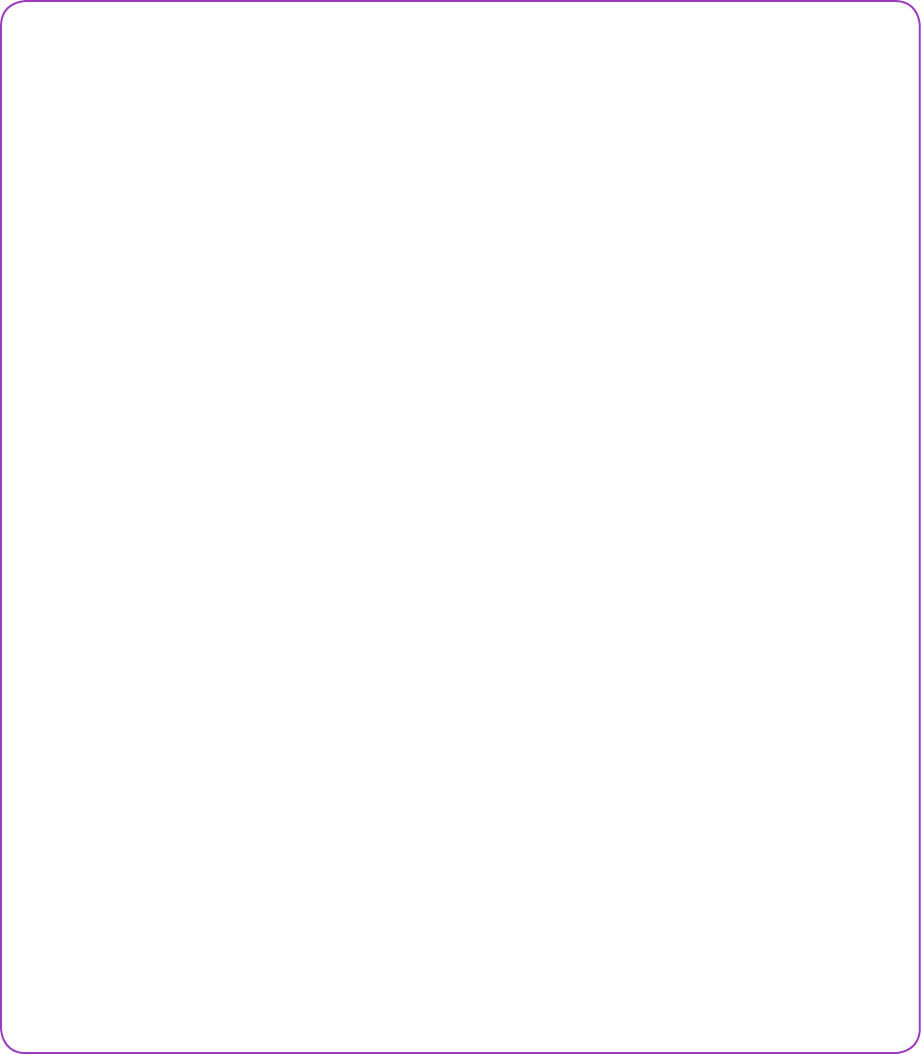 Movement NameMovement DescriptionCountsVerse 1Verse 1Verse 1Step Together and SnapStep to the R with the R foot, touch the L foot in and snap your fingers1-2Step Together and SnapStep to the L with the L foot, touch the R foot in and snap your fingers3-4Step Together and SnapRepeat5-67-8Touch in FrontTouch the R foot out in front or heel tap, step it back in1-2Touch in FrontTouch the L foot out in front or heel tap, step it back in3-4Touch in FrontRepeat5-67-8Repeat Step Together and SnapRepeat Step Together and SnapRepeat Step Together and SnapRepeat Touch in FrontRepeat Touch in FrontRepeat Touch in FrontShimmyShimmy to the R (toes pivot to the R, heels pivot to the R, toes pivot to the R) while arms point R, L, R1-&-2ShimmyShimmy to the L (toes pivot to the L, heels pivot to the L, toes pivot to the L) while arms point L, R, L3-&-4ShimmyRepeat5-&-67-&-8Cross Behind and SwingStep to the R with the R foot, cross the L foot behind, step to the L with the L foot, cross the R foot behind1-2-3-4Cross Behind and SwingJump both feet out shoulder-width. Place hands on knees and swing upper body from L to R5-6-7-8Repeat ShimmyRepeat ShimmyRepeat ShimmyRepeat Cross Behind and SwingRepeat Cross Behind and SwingRepeat Cross Behind and SwingHair SweepsTouch the R foot out in front while pretending to sweep your hair back with the R hand, step it back in1-2Hair SweepsTouch the L foot out in front while pretending to sweep your hair back with the L hand, step it back in3-4Hair SweepsRepeat5-67-8Swipe to the SideWith feet wider than shoulder-width, bend knees and use R arm to make a big swiping motion to the R1-2Swipe to the SideWith feet wider than shoulder-width, bend knees and use L arm to make a big swiping motion to the L3-4Swipe to the SideRepeat5-67-8Repeat Hair SweepsRepeat Hair SweepsRepeat Hair SweepsRepeat Swipe to the SideRepeat Swipe to the SideRepeat Swipe to the SideChorusChorusChorusHalf Grapevine and Hip SwingsStep to the R with the R foot, step behind with the L foot, step to the R with the R foot, jump and clap1-2-3-4Half Grapevine and Hip SwingsSwing hips and dance from side to side5-6-7-8Half Grapevine and Hip SwingsStep to the L with the L foot, step behind with the R foot, step to the L with the L foot, jump and clap1-2-3-4Half Grapevine and Hip SwingsSwing hips from side to side5-6-7-8Half Grapevine and Hip SwingsRepeat1-2-3-4-5-6-7-81-2-3-4-5-6-7-8Rock and BoogieStep to the front diagonal with the R, touch the L foot in. While doing this, lean the upper body forward and circle the fists around one another1-2Rock and BoogieStep to the back diagonal with the L, touch the R foot in. While doing this, lean the upper body backward and circle the fists around one another3-4Rock and BoogieRepeat5-67-8Chug in a circleUse the right foot to slowly pivot your body around in a complete circle while pulling the right fist down. One “chug” and “pull” per beat.1-2-3-4-5-6-7-8Repeat Verse 1Repeat Verse 1Repeat Verse 1Repeat Chorus (add an extra Rock and Boogie and Chug in a Circle to fill the music)Repeat Chorus (add an extra Rock and Boogie and Chug in a Circle to fill the music)Repeat Chorus (add an extra Rock and Boogie and Chug in a Circle to fill the music)Step Together and GrooveStep to the R with the R foot and point your thumbs to the R, touch the L foot in1-2Step Together and GrooveStep to the L with the L foot and point your thumbs to the L3-4Step Together and GrooveRepeat 3 times5-67-81-2-3-4-5-6-7-8Body BounceWith feet wider than shoulder-width, punch the R arm in front and the L arm behind and pulse 2 times1-2Body BouncePunch the L arm in front and the R am behind and pulse 2 times3-4Body BounceRepeat 3 times5-67-81-2-3-4-5-6-7-8Stop signsRaise your R hand up like a stop sign, raise your L hand up like a stop signLyric: “I can’t stop the, I can’t stop the”TurnTurn in a quick circle while waiving arms overheadLyric: “I can’t stop the feeling”Repeat Chorus (add an extra Rock and Boogie and Chug in a Circle to fill the music)Repeat Chorus (add an extra Rock and Boogie and Chug in a Circle to fill the music)Repeat Chorus (add an extra Rock and Boogie and Chug in a Circle to fill the music)Step Together and ClapStep to the R with the R foot, touch the L foot in and clap your hands overhead1-2Step Together and ClapStep to the L with the L foot, touch the R foot in and clap your hands overhead3-4Step Together and ClapRepeat5-67-8Melt down to the ground to finish the song!Melt down to the ground to finish the song!Melt down to the ground to finish the song!